СОБРАНИЕмуниципального образования «Холмский городской округ»РЕШЕНИЕ     от 22.12.2020 г. № 36/6-303В соответствии  со статьями 31, 32, 33 Градостроительного кодекса РФ, пунктом 26 части 1 статьи 16, части 5 статьи 28 Федерального закона от 06.10.2003  № 131-ФЗ «Об общих принципах организации местного самоуправления в Российской Федерации», Положением «Об организации и проведении публичных слушаний по вопросам градостроительной деятельности на территории муниципального образования «Холмский городской округ», утвержденным решением Собрания муниципального образования «Холмский городской округ» от 20.12.2018 № 7/6-57, учитывая протоколы публичных слушаний и заключения о результатах публичных слушаний, руководствуясь статьей 21, пунктом 5 части 2 статьи 30 Устава муниципального образования «Холмский городской округ», Собрание муниципального образования «Холмский городской округ»РЕШИЛО:Внести в Правила землепользования и застройки муниципального образования «Холмский городской округ» применительно к сельским населенным пунктам, утвержденные решением Собрания муниципального образования «Холмский городской округ» от 13.12.2012 № 49/4-834 следующие изменения и дополнения:1) Абзац 34 статьи 5 «организация сбора, вывоза, утилизации и переработки бытовых и промышленных отходов» исключить.2) Абзац 40 статьи 5 «определение порядка сбора отходов на территории муниципального образования «Холмский городской округ» исключить.3) Статью 5 дополнить абзацем «участие в организации деятельности по накоплению (в том числе раздельному накоплению), сбору, транспортированию, обработке, утилизации, обезвреживанию, захоронению твердых коммунальных отходов».Второй абзац статьи 33 изложить в следующей редакции:«Согласно Водному кодексу Российской Федерации на территории водоохранных зон запрещается:1) использование сточных вод в целях регулирования плодородия почв;2) размещение кладбищ, скотомогильников, объектов размещения отходов производства и потребления, химических, взрывчатых, токсичных, отравляющих и ядовитых веществ, пунктов захоронения радиоактивных отходов;3) осуществление авиационных мер по борьбе с вредными организмами;4) движение и стоянка транспортных средств (кроме специальных транспортных средств), за исключением их движения по дорогам и стоянки на дорогах и в специально оборудованных местах, имеющих твердое покрытие;5) строительство и реконструкция автозаправочных станций, складов горюче-смазочных материалов (за исключением случаев, если автозаправочные станции, склады горюче-смазочных материалов размещены на территориях портов, инфраструктуры внутренних водных путей, в том числе баз (сооружений) для стоянки маломерных судов, объектов органов федеральной службы безопасности), станций технического обслуживания, используемых для технического осмотра и ремонта транспортных средств, осуществление мойки транспортных средств;6) размещение специализированных хранилищ пестицидов и агрохимикатов, применение пестицидов и агрохимикатов;7) сброс сточных, в том числе дренажных, вод;8) разведка и добыча общераспространенных полезных ископаемых (за исключением случаев, если разведка и добыча общераспространенных полезных ископаемых осуществляются пользователями недр, осуществляющими разведку и добычу иных видов полезных ископаемых, в границах предоставленных им в соответствии с законодательством Российской Федерации о недрах горных отводов и (или) геологических отводов на основании утвержденного технического проекта в соответствии со статьей 19.1 Закона Российской Федерации от 21 февраля 1992 года № 2395-1 «О недрах»)».5) В части 1 статьи 39 исключить основной вид разрешенного использования «Садоводство (1.5)».6) Часть 1 статьи 39 дополнить следующими основными видами разрешенного использования:2.   Опубликовать настоящее решение в газете «Холмская панорама» и разместить на официальном сайте администрации муниципального образования «Холмский городской округ».3.  Контроль за исполнением настоящего решения возложить на мэра муниципального образования «Холмский городской округ» (Д.Г. Любчинов), постоянную комиссию по жилищно-коммунальному хозяйству и имуществу Собрания муниципального образования «Холмский городской округ» (Г.Г. Иванов).Мэр муниципального образования «Холмский городской округ»				                                   Д.Г. ЛюбчиновО внесении изменений и дополнений в Правила землепользования и застройки муниципального образования «Холмский городской округ» применительно к сельским населенным пунктам», утвержденные решением Собрания муниципального образования «Холмский городской округ» от 13.12.2012 № 49/4-834 Виды разрешенного использованияВиды разрешенного использованияПредельные размеры земельных участков и предельные параметры разрешенного строительства, реконструкции объектов капитального строительстваОграничения использования земельных участков и объектов капитального строительстваЗемельных участковОбъектов капитального строительстваПредельные размеры земельных участков и предельные параметры разрешенного строительства, реконструкции объектов капитального строительстваОграничения использования земельных участков и объектов капитального строительстваВедение огородничества (13.1)Минимальный размер земельного участка – 300 кв. м.Максимальные размеры земельного участка – 1500 кв.м.Минимальные отступы от границ земельного участка в целях определения места допустимого размещения объекта – .Предельное количество надземных этажей - 2.Минимальное расстояние от красной линии улиц до жилого дома – .Иные предельные параметры разрешенного строительства, реконструкции объектов капитального строительства не подлежат установлениюНе допускается размещение жилой застройки в санитарно-защитных зонах, установленных в предусмотренном действующим законодательством порядкеВедение садоводства (13.2)Минимальный размер земельного участка – 300 кв. м.Максимальные размеры земельного участка – 1500 кв.м.Минимальные отступы от границ земельного участка в целях определения места допустимого размещения объекта – .Предельное количество надземных этажей - 2.Минимальное расстояние от красной линии улиц до жилого дома – .Иные предельные параметры разрешенного строительства, реконструкции объектов капитального строительства не подлежат установлениюНе допускается размещение жилой застройки в санитарно-защитных зонах, установленных в предусмотренном действующим законодательством порядке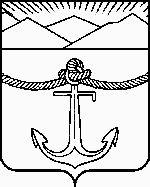 